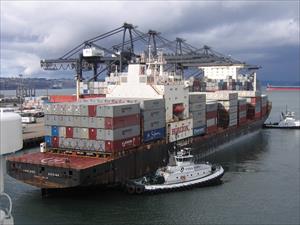 MATSON KODIAKhttps://www.marinetraffic.com/en/ais/details/ships/shipid:427426/mmsi:366793000/imo:8419166/vessel:MATSON_KODIAKContainer ShipIMO: 8419166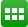 ADD TO FLEETCREATE NOTIFICATIONSVoyage InformationUNLOCK VOYAGE INFORMATIONUS DUTDUTCH HARBORUS TIWTACOMAATD: 2020-05-08 17:23 LT (UTC -8)ETA: 2020-05-12 20:00 LT (UTC -7)PAST TRACKROUTE FORECASTReported ETA: 2020-05-12 20:00 LT (UTC -7)Calculated ETA: ••••••••••Calculated ETA at: ••••••••••Predictive ETD: ••••••••••Reported Destination: USTIWDistance Travelled: ••••••••••Distance to Go: ••••••••••Total Voyage Distance: ••••••••••Time to Destination: ••••••••••Draught (Reported/Max): 8.5 m / ••••••••••Load Condition: ••••••••••Speed recorded (Max / Average): 19.3 knots / 18.7 knotsEVENTS TIMELINEPOSITION HISTORYReported Destination and ETA Received 2020-05-12 22:18 UTCSummaryWhere is the ship?Container Ship MATSON KODIAK is currently located at USWC - US West Coast at position 48° 9' 6.912" N, 122° 44' 33" W as reported by MarineTraffic Terrestrial Automatic Identification System on 2020-05-12 22:24 UTC (1 minute ago)The wind in this area at that time blows from Northeast direction at force 3 Beaufort.Where is this vessel going to?The vessel departed from DUTCH HARBOR, US on 2020-05-08 17:23 LT (UTC -8) and is currently sailing at 20.3 knots with Southeast direction heading to TACOMA, US with reported Estimated Time of Arrival at 2020-05-12 19:00 LT (UTC -8) local time (in 4 hours, 34 minutes )What kind of ship is this?MATSON KODIAK (IMO: 8419166) is a Container Ship that was built in 1987 (33 years ago) and is sailing under the flag of USA.It’s carrying capacity is 1712 TEU and her current draught is reported to be 8.5 meters. Her length overall (LOA) is 216.41 meters and her width is 23.77 meters.Vessel InformationGeneralIMO: 8419166Name: MATSON KODIAKVessel Type - Generic: CargoVessel Type - Detailed: Container ShipStatus: ActiveMMSI: 366793000Call Sign: KGTZFlag: USA [US]Gross Tonnage: 20965Summer DWT: 20668 tLength Overall x Breadth Extreme: 216.41 x 23.77 mYear Built: 1987Home Port: ANCHORAGE AKClassification Society: ••••••••••Builder: ••••••••••